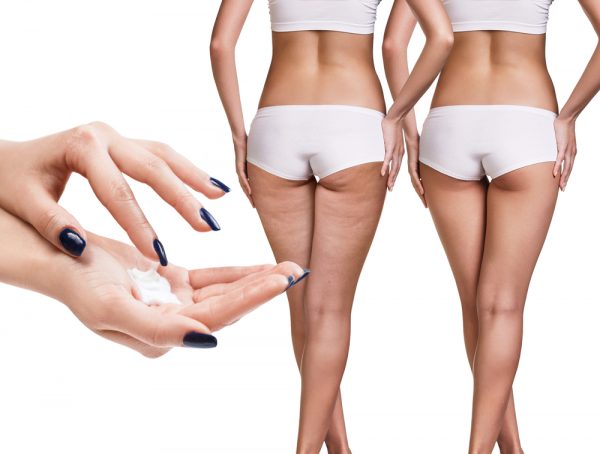 Cellulite Massage Specialwe use our specially formulated cellulite cream$250 for 3 visits and a jar of cream[regularly $305]Essential Balance, LLCcall today!302-861-6353